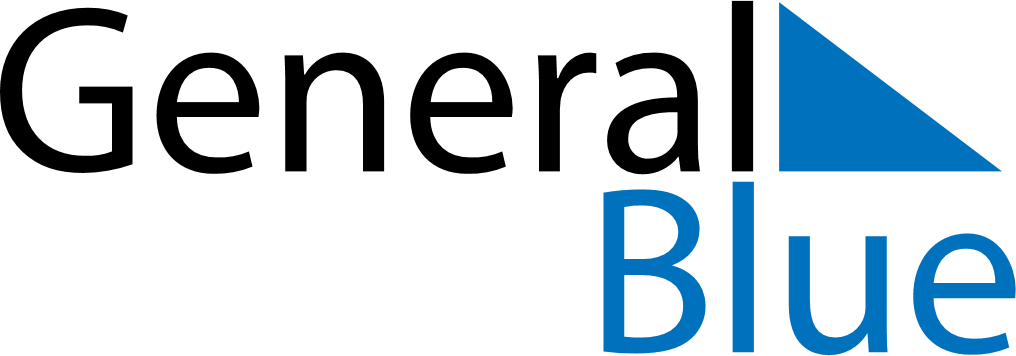 Quarter 4 of 2018Antigua and BarbudaQuarter 4 of 2018Antigua and BarbudaQuarter 4 of 2018Antigua and BarbudaQuarter 4 of 2018Antigua and BarbudaQuarter 4 of 2018Antigua and BarbudaOctober 2018October 2018October 2018October 2018October 2018October 2018October 2018SUNMONTUEWEDTHUFRISAT12345678910111213141516171819202122232425262728293031November 2018November 2018November 2018November 2018November 2018November 2018November 2018SUNMONTUEWEDTHUFRISAT123456789101112131415161718192021222324252627282930December 2018December 2018December 2018December 2018December 2018December 2018December 2018SUNMONTUEWEDTHUFRISAT12345678910111213141516171819202122232425262728293031Nov 1: Independence DayDec 9: V.C Bird DayDec 25: Christmas DayDec 26: Boxing Day